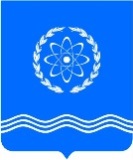 				ОБНИНСКОЕ  ГОРОДСКОЕ  СОБРАНИЕГОРОДСКОГО ОКРУГА «ГОРОД ОБНИНСК»П Р О Т О К О Л  № 31г. Обнинск 									от 20 июня 2017 годаПредседательствующий: Викулин В.В. –   Глава городского самоуправления,							Председатель городского СобранияПрисутствовали депутаты городского Собрания:Наволокин В.В. –  заместитель Председателя городского СобранияОтсутствовали депутаты городского Собрания:Галкин И.А., Корнилова Е.И., Наруков В.В., Самбуров Д.А., Фрай Ю.В., Халецкий Е.В. Приглашены: Шапша В.В. – глава Администрации города;Ананьев Г.Е. – заместитель главы Администрации по экономическому развитию Администрации города;Стрельцов Д.С. – заместитель главы Администрации по вопросам городского хозяйства;Еремина А.В. – начальник Управления городского хозяйства Администрации города;Коновалова Л.И. – начальник Управления финансов Администрации города;Короткова В.И. – начальник Управления имущественных и земельных отношений Администрации города;Помещикова С.А. – начальник правового Управления Администрации города;Грицук О.А. – начальник отдела дизайна и рекламы Администрации города;Максимова Г.К. – начальник отдела тарифной политики Администрации города;Артемьев Г.Ю. – председатель Контрольно-счетной палаты;Чумак Д.Ю. – прокурор города.Представители средств массовой информации.ПроектПОВЕСТКА ДНЯ:Контрольный час: О работе Администрации города по реализации приоритетного проекта «Формирование комфортной городской среды» в городе Обнинске»		Стрельцов Д.С. – заместитель главы Администрации по вопросам городского хозяйстваО внесении изменений и дополнений в Положение «О Контрольно-счетной палате муниципального образования «Город Обнинск», утвержденное решением Обнинского городского Собрания от 27.09.2011 № 07-24Нарусов М. А. – председатель комитета по законодательству и местному самоуправлениюО назначении публичных слушаний по проекту решения городского Собрания «О внесении изменений и дополнений в Устав муниципального образования «Город Обнинск», утвержденный решением городского Собрания от 04.07.2006 №  01-24Нарусов М. А. – председатель комитета по законодательству и местному самоуправлениюОб утверждении Положения о гарантиях осуществления деятельности  депутата Обнинского городского Собрания, Главы городского самоуправления, Председателя городского Собрания Нарусов М. А. – председатель комитета по законодательству и местному самоуправлениюО внесении изменений в Положение «Об Администрации (исполнительно- распорядительном органе) городского округа «Город Обнинск», утвержденное решением Обнинского городского Собрания от 27.10.2009 № 08-78Нарусов М. А. – председатель комитета по законодательству и местному самоуправлениюАнаньев Г.Е. –  заместитель главы Администрации по экономическому развитиюО внесении изменения в Положение «О порядке организации и проведения публичных слушаний в городе Обнинске», утвержденное решением городского Собрания от 14.02. 2006 № 01-14Нарусов М. А. – председатель комитета по законодательству и местному самоуправлениюО внесении изменений в Прогнозный план (программу) приватизации муниципального имущества города Обнинска на 2016-2018 годы, утвержденного решением  Обнинского городского Собрания от 27.10.2015 № 06-03Березнер Л.А. – председатель комитета по экономической политике Ананьев Г.Е. – заместитель главы Администрации по экономическому развитиюО внесении изменений в Правила благоустройства и озеленения территории муниципального образования «Город Обнинск», утвержденные решением Обнинского городского Собрания от 25.11.2008 № 02-65Березнер Л.А. – председатель комитета по экономической политикеО порядке утверждения перечней информации о деятельности органов местного самоуправления муниципального образования «Город Обнинск», размещаемой в информационно-телекоммуникационной сети «Интернет»Нарусов М. А. – председатель комитета по законодательству и местному самоуправлениюОб утверждении перечня информации о деятельности Обнинского городского Собрания, размещаемой в информационно-телекоммуникационной сети «Интернет»Нарусов М. А. – председатель комитета по законодательству и местному самоуправлениюОб установке памятного знака в виде пожарного автомобиля АЦ-40 (130) 63 «Б» на базе шасси ЗИЛ-130 на территории, прилегающей к Специальной пожарно-спасательной части № 3 по адресу: г. Обнинск ул. Горького, д. 2.Нарусов М. А. – председатель комитета по законодательству и местному самоуправлениюГрицук О.А. – начальник отдела городского дизайна и рекламы Администрации городаОб установке скульптурной композиции «Святые благоверные Петр и Феврония Муромские»Нарусов М. А. – председатель комитета по законодательству и местному самоуправлениюГрицук О.А. – начальник отдела городского дизайна и рекламы Администрации городаО реализации постановления Правительства Российской Федерации от 29.06.2016 
№ 603 «О внесении изменений в некоторые акты Правительства Российской  Федерации по вопросам предоставления коммунальных услуг»Анциферов Р.Г.  –  председатель комитета по жилищно-коммунальным услугамСтрельцов Д.С. – заместитель главы Администрации по вопросам городского хозяйства  О согласовании проекта постановления Администрации города  «Об утверждении размера платы за пользование жилым помещением (платы за наем) для нанимателей жилых помещений  по договорам социального найма и договорам найма жилых помещений государственного или муниципального жилищного  фонда в муниципального образовании «Город Обнинск» Анциферов Р.Г.  –  председатель комитета по жилищно-коммунальным услугамСтрельцов Д.С. – заместитель главы Администрации по вопросам городского хозяйстваО присуждении Обнинских городских премий одаренным детям по итогам учебного года 2016/2017Светлаков В.Б. –  председатель комитета по социальной политикеО вхождении в состав учредителей Фонда содействия развития муниципальных образований «Ассоциация территорий расположения атомных электростанций»Нарусов М. А. – председатель комитета по законодательству и местному самоуправлениюАнаньев Г.Е. – заместитель главы Администрации по экономическому развитию О направлении депутатов городского Собрания на повышение квалификацииНарусов М. А. – председатель комитета по законодательству и местному самоуправлению  Об исключении депутата Фрая Ю.В. из состава комитета по бюджету, финансам и налогам и внесении изменений в решение Обнинского городского Собрания от 29.09.2015 № 03-02 «Об утверждении  персонального состава комитетов городского Собрания»Викулин В.В. – Глава городского самоуправления, Председатель городского Собрания О присвоении почетного звания «Почетный гражданин города Обнинска»Викулин В.В. – Глава городского самоуправления, Председатель городского СобраниРазное:ВИКУЛИН В.В. открыл заседание городского Собрания и поприветствовал всех присутствующих. Предложил принять повестку дня за основу. Поставил это предложение на голосование.ГОЛОСОВАЛИ: «за» - 23, «против» - 0, «воздержались» - 0.ВИКУЛИН В.В. спросил, есть ли дополнения  и предложения в повестку дня. Предложений от депутатов не поступило. Предложил проголосовать за повестку дня в целом.ГОЛОСОВАЛИ: «за» - 23, «против» - 0, «воздержались» - 0.Контрольный час: «О работе Администрации города по реализации приоритетного проекта «Формирование комфортной городской среды» в городе Обнинске».	СЛУШАЛИ: СТРЕЛЬЦОВА Д.С., заместителя главы Администрации города по вопросам городского хозяйства.Он доложил, что в рамках реализации приоритетной программы «Формирование современной городской среды» Администрацией города Обнинска была создана вся необходимая нормативная база. Также была сформирована комиссия, в состав которой вошли: депутаты Обнинского городского Собрания, активисты Общероссийского Народного Фронта, представители ТОСов города Обнинска и сотрудники Администрации города.Отметил, что вся информация по программе «Формирование современной городской среды» была размещена на сайте Администрации города, также информация была доведена до жителей города через средства массовой информации.Сообщил, что 12 июня 2017 года состоялось заседание комиссии, где был принят перечень дворовых и общественных территорий города, которые подлежат благоустройству в 2017 году в рамках подпрограммы «Формирование современной городской среды». Общественные территории определили: Гурьяновский лес и пешеходная зона по пр. Маркса (от пр. Ленина до ул. Королева).Добавил, что заявки на благоустройство дворовых территорий принимались от жителей города через сеть «Интернет» и от общественных организаций. Было принято порядка 225 заявок. Программа «Формирование современной городской среды» рассчитана на 5 лет.Отметил, что у данной программы имеются некие условия, которые необходимо соблюсти, чтобы войти в  программу «Формирование современной городской среды».ВИКУЛИН В.В. предложил задать вопросы.ВИКУЛИН В.В. спросил, все ли заявки примут участие в данной программе?СТРЕЛЬЦОВ Д.С. ответил, что работа с заявками продолжится, также будут расставлены приоритеты. Добавил, что основная цель программы направлена на то, чтобы благоустроить те территории, где жители проявляют наибольшую активность.ВИКУЛИН В.В. поблагодарил Стрельцова Д.С. за доклад.ВИКУЛИН В.В. предоставил слово главе Администрации города Обнинска – Шапше В.В.ШАПША В.В. сообщил, что в городе Обнинске работает не только Федеральная программа «Формирование современной городской среды», но и многие другие, в соответствии с которыми в 2017 году в городе началось строительство автодороги – продолжение пр. Ленина. Данный участок дороги составит 1 км 200 м. Это очень сложный проект, так как данная автодорога будет проходить по коридору, в котором проложены коммуникации к деревне Кривское. До конца 2017 года будет выполнена основная часть работы по строительству автодороги.Отметил, что в городе Обнинске имеется еще один участок автодороги, который также вызывает много нареканий у жителей города – это  дорога ул. Борисоглебская в сторону деревни Кривское. По данным работам состоялся конкурс, который выиграла организация «Руслан-1» и с 24 июня начнутся работы по расширению и реконструкции данной автодороги. Работы начнутся с микрорайона «Заовражье» в сторону поворота на деревню Вашутино. Дорога будет состоять из 4-х полос, освещенным тротуаром для пешеходов и велодорожкой. Добавил, что также в этом году будет спроектирован участок дороги от магазина «Дикси» до знака «Белкино» и будет выставлен на торги. До момента реконструкции данный участок дороги будет поддерживаться в режиме ямочного ремонта.ВИКУЛИН В.В. поблагодарил Шапшу В.В. за предоставленную информацию.1.СЛУШАЛИ: НАРУСОВА М.А. по первому вопросу повестки заседания городского Собрания «О внесении изменений и дополнений в Положение «О Контрольно-счетной палате муниципального образования «Город Обнинск», утвержденное решением Обнинского городского Собрания от 27.09.2011 № 07-24».НАРУСОВ М.А. доложил, что в городское Собрание поступили протест прокуратуры № 7-24-2017 от 17.05.2017 и предложение прокуратуры о принятии нормативного правового акта № 7-28-2017 от 17.05.2017 на Положение «О Контрольно-счетной палате муниципального образования «Город Обнинск». Вносимые изменения в Положение «О Контрольно-счетной палате муниципального образования «Город Обнинск» связаны с приведением его в соответствие с Федеральным  законом от 03.04.2017 № 64-ФЗ «О внесении изменений в отдельные законодательные акты Российской Федерации в целях совершенствования государственной политики в области противодействия коррупции». Данный вопрос рассмотрен на заседании комитета по законодательству и местному самоуправлению и рекомендован к принятию.ВИКУЛИН В.В. спросил, есть ли вопросы. Вопросов не поступило. Поставил проект решения на голосование.ГОЛОСОВАЛИ: «за» - 23, «против» - 0, «воздержались» - 0.Решение № 01-31 принято и прилагается.2.СЛУШАЛИ: НАРУСОВА М.А. по второму вопросу повестки заседания городского Собрания «О назначении публичных слушаний по проекту решения городского Собрания «О внесении изменений и дополнений в Устав муниципального образования «Город Обнинск», утвержденный решением городского Собрания от 04.07.2006  №  01-24».НАРУСОВ М.А. доложил, что представленный проект решения разработан на основе вступивших в силу изменений федерального законодательства «Об общих принципах организации местного самоуправления в РФ». Данный проект решения выносится на публичные слушания 17 августа. Отметил, что в марте 2017 года пункты 1, 2, 3, 9, 11 и 12 представленного проекта решения уже принимались городским Собранием, однако, по настоянию Минюста, документы, поданные на регистрацию, были отозваны. Добавил, что по мнению Минюста, изменения, вносимые в статью 64 Устава должны отражать конкретную должность того муниципального служащего, который должен быть назначен городским Собранием в случае досрочного прекращения полномочий главы Администрации. В связи с этим городским Собранием был сделан запрос в Администрацию города об определении такой должности. Получен ответ, в соответствии с которым изложен пункт 12 данного проекта решения. Также Администрация города обратилась в городское Собрание о необходимости наделить Администрацию города полномочиями по разработке и утверждению схемы размещения нестационарных торговых объектов, согласно пункту 3 статьи 10 ФЗ «Об основах государственного регулирования торговой деятельности в Российской Федерации», в связи с чем в проект решения введен пункт 5, вносящий соответствующие изменения в статью 32 Устава города.Данный вопрос рассмотрен на заседании комитета по законодательству и местному самоуправлению и рекомендован к принятию.ВИКУЛИН В.В. спросил, есть ли вопросы. Вопросов не поступило. Поставил проект решения на голосование.ГОЛОСОВАЛИ: «за» - 23, «против» - 0, «воздержались» - 0.Решение № 02-31 принято и прилагается.3.СЛУШАЛИ: НАРУСОВА М.А. по третьему вопросу повестки заседания городского Собрания «Об утверждении Положения «О гарантиях осуществления деятельности  депутата Обнинского городского Собрания, Главы городского самоуправления, Председателя городского Собрания».НАРУСОВ М.А. доложил, что необходимость принятия Положения о гарантиях вызвана требованиями закона Калужской области № 684-ОЗ от 09.03.2010. Указанное Положение упорядочивает предоставление гарантий депутатам Обнинского городского Собрания, уточняет порядок обеспечения помещениями, транспортом, связью, а также направления на обучение и возмещения расходов, связанных с осуществлением полномочий депутата. По сути Положения можно сказать, что оно не изменит сложившихся условий предоставления гарантий депутатам. Положение рассмотрено на всех комитетах и рекомендовано к принятию Обнинским городским Собранием.ВИКУЛИН В.В. предложил задать вопросы.Вопросов не поступило. Поставил проект решения на голосование.ГОЛОСОВАЛИ: «за» - 23, «против» - 0, «воздержались» - 0.Решение № 03-31 принято и прилагается.4.СЛУШАЛИ: НАРУСОВА М.А. по четвертому вопросу повестки заседания городского Собрания «О внесении изменений в Положение «Об Администрации (исполнительно- распорядительном органе) городского округа «Город Обнинск», утвержденное решением Обнинского городского Собрания от 27.10.2009 № 08-78».НАРУСОВ М.А. доложил, что Администрация города Обнинска обратилась с предложением о внесении изменений в части наделения ее полномочиями по защите интересов муниципального образования при незаконном размещении нестационарных торговых объектов. Порядок защиты будет разработан Администрацией города в соответствии с действующим законодательством Российской Федерации.Проект решения рассмотрен на комитете по законодательству и местному самоуправлению, на совместном заседании комитетов по бюджету, финансам и налогам и по экономической политике и рекомендован к принятию Обнинским городским Собранием.ВИКУЛИН В.В. спросил, есть ли вопросы и предложения.Вопросов не поступило. Поставил проект решения на голосование.ГОЛОСОВАЛИ: «за» - 23, «против» - 0, «воздержались» - 0.Решение № 04-31 принято и прилагается.5.СЛУШАЛИ: НАРУСОВА М.А. по пятому вопросу повестки заседания городского Собрания «О внесении изменения в Положение «О порядке организации и проведения публичных слушаний в городе Обнинске», утвержденное решением городского Собрания от 14.02. 2006 № 01-14».НАРУСОВ М.А. доложил, что данное Положение приводится в соответствие с федеральным законодательством.Добавил, что предлагается внести изменения в подпункт 2.1. пункта 2 статьи 3 Положения: проект Устава города, а также проект решения городского Собрания о внесении изменений и дополнений в данный Устав, кроме случаев, когда в Устав города вносятся изменения в форме точного воспроизведения положений Конституции Российской Федерации, федеральных законов, конституции (устава) или законов Калужской области в целях приведения данного Устава в соответствие с этими нормативными правовыми актами.ВИКУЛИН В.В. спросил, есть ли вопросы и предложения.Вопросов не поступило. Поставил проект решения на голосование.ГОЛОСОВАЛИ: «за» - 23, «против» - 0, «воздержались» - 0.Решение № 05-31 принято и прилагается.6.СЛУШАЛИ: БЕРЕЗНЕРА Л.А. по шестому вопросу повестки заседания городского Собрания «О внесении изменений в Прогнозный план (программу) приватизации муниципального имущества города Обнинска на 2016-2018 годы, утвержденного решением  Обнинского городского Собрания от 27.10.2015 № 06-03».БЕРЕЗНЕР Л.А. доложил, что предлагается исключить из Прогнозного плана (программы) приватизации муниципального имущества города Обнинска на 2016-2018 годы, утвержденного решением Обнинского городского Собрания от 27.10.2015 № 06-03, объект - «Помещение», назначение: нежилое, общая площадь – 70,9 кв.м, этаж 2, адрес (местонахождение) объекта: Калужская область, г. Обнинск, ул. Любого, д. 2.Добавил, что данный вопрос рассмотрен на комиссии по приватизации муниципального имущества об отмене приватизации объекта муниципальной собственности, предлагаемое помещение в данный момент используется ООО «Центр реабилитации» и, в случае выставления его на торги, данный объект может быть перепрофилирован. Комиссия по приватизации муниципального имущества считает, что для сохранения медицинской направленности помещения в настоящее время приватизация объекта нецелесообразна.ВИКУЛИН В.В. спросил, есть ли вопросы.ПАХОМЕНКО К.В. поинтересовался, будут ли возмещены в бюджет города выпадающие доходы?БЕРЕЗНЕР Л.А. ответил, что в плане приватизации на данный момент находится два объекта: площадью 70 кв.м и 146 кв.м. В результате проведенных работ Администрацией города, общая площадь объекта, которая была 146 кв.м? увеличилась и составляет порядка 270 кв.м, в связи с этим выпадающих доходов не возникнет.ВИКУЛИН В.В. поставил проект решения на голосование.ГОЛОСОВАЛИ: «за» - 23, «против» - 0, «воздержались» - 0.Решение № 06-31 принято и прилагается.7.СЛУШАЛИ: БЕРЕЗНЕРА Л.А. по седьмому вопросу повестки заседания городского Собрания «О внесении изменений в Правила благоустройства и озеленения территории муниципального образования «Город Обнинск», утвержденные решением Обнинского городского Собрания от 25.11.2008 № 02-65».БЕРЕЗНЕР Л.А. доложил, что в Правила благоустройства и озеленения территории муниципального образования «Город Обнинск» вносится блок, который касается нестационарных торговых объектов.Пояснил, что не так давно были приняты изменения в Правила землепользования и застройки, также касающиеся нестационарных торговых объектов. После чего необходимо внести изменения и в Правила благоустройства и озеленения города Обнинска для того, чтобы у Администрации города были все необходимые инструменты для наведения порядка в городе Обнинске.Данный проект решения рассмотрен на совместном заседании комитета по бюджету, финансам и налогам и комитета по экономической политике, на все вопросы получены полные ответы. Проект решения рекомендовано принять на городском Собрании.ВИКУЛИН В.В. спросил, есть ли вопросы и предложения.Вопросов не поступило. Поставил проект решения на голосование.ГОЛОСОВАЛИ: «за» - 23, «против» - 0, «воздержались» - 0.Решение № 07-31 принято и прилагается.8.СЛУШАЛИ: НАРУСОВА М.А. по восьмому вопросу повестки заседания городского Собрания «О порядке утверждения перечней информации о деятельности органов местного самоуправления муниципального образования «Город Обнинск», размещаемой в информационно-телекоммуникационной сети «Интернет».НАРУСОВ М.А. доложил, что прокуратура города обратилась в городское Собрание с предложением о принятии Порядка утверждения перечней информации органов местного самоуправления муниципального образования «Город Обнинск», размещаемой в информационно-телекоммуникационной сети «Интернет».Проект решения рассмотрен на заседании комитета по законодательству и местному самоуправлению и рекомендован к принятию городским Собранием.ВИКУЛИН В.В. спросил, есть ли вопросы и предложения.Вопросов не поступило. Поставил проект решения на голосование.ГОЛОСОВАЛИ: «за» - 23, «против» - 0, «воздержались» - 0.Решение № 08-31 принято и прилагается.9.СЛУШАЛИ: НАРУСОВА М.А. по девятому вопросу повестки заседания городского Собрания «Об утверждении перечня информации о деятельности Обнинского городского Собрания, размещаемой в информационно-телекоммуникационной сети «Интернет».НАРУСОВ М.А. доложил, что проект решения подготовлен по предложению прокуратуры города Обнинска. В Обнинском городском Собрании с 2010 года уже действует аналогичный перечень, однако с момента его принятия появились новые требования к срокам размещения и обновления информации на сайте. Таким образом, предлагаемый проект решения приводит перечень информации о деятельности Обнинского городского Собрания в соответствие с действующим законодательством.Проект решения рассмотрен на комитете по законодательству и местному самоуправлению и рекомендован к принятию Обнинским городским Собранием.ВИКУЛИН В.В. спросил, есть ли вопросы и предложения.Вопросов не поступило. Поставил проект решения на голосование.ГОЛОСОВАЛИ: «за» - 23, «против» - 0, «воздержались» - 0.Решение № 09-31 принято и прилагается.10.СЛУШАЛИ: НАРУСОВА М.А. по десятому вопросу повестки заседания городского Собрания «Об установке памятного знака в виде пожарного автомобиля АЦ-40 (130) 63 «Б» на базе шасси ЗИЛ-130 на территории, прилегающей к Специальной пожарно-спасательной части № 3 по адресу: г. Обнинск ул. Горького, д. 2.».НАРУСОВ М.А. доложил, что в топонимическую комиссию Администрации города обратились руководители Специальной пожарно-спасательной части № 3 для получения разрешения на установку памятного знака в виде пожарного автомобиля. Администрацией этот вопрос был рассмотрен, предложение одобрено и передано для утверждения в Обнинское городское Собрание. Пожарный автомобиль будет размещен на постаменте возле СПСЧ № 3 по адресу г. Обнинск, ул. Горького, д. 2. Установка памятного знака не потребует расходов бюджета города.Комитет по законодательству и местному самоуправлению рекомендует принять проект решения.ВИКУЛИН В.В. спросил, есть ли вопросы и предложения.ПОХОМЕНКО К.В. поинтересовался, потребуется ли выделение денежных средств из городского бюджета на содержание постамента?ГРУЦУК О.А. ответила, что установка и содержание данного памятного знака будет проводиться за счет привлеченных средств.БЕРЕЗНЕР Л.А. спросил, у кого на балансе будет находиться данный памятный знак?ГРИЦУК О.А. ответила, что данный памятный знак будет находиться на балансе Специальной пожарно-спасательной части № 3.ВИКУЛИН В.В. поставил проект решения на голосование.ГОЛОСОВАЛИ: «за» - 23, «против» - 0, «воздержались» - 0.Решение № 10-31 принято и прилагается.11.СЛУШАЛИ: НАРУСОВА М.А. по одиннадцатому вопросу повестки заседания городского Собрания «Об установке скульптурной композиции «Святые благоверные Петр и Феврония Муромские».НАРУСОВ М.А. доложил, что фондом содействия развития муниципальных образований проводился конкурс на выделение денежных средств для установки памятника Святым благоверным Петру и Февронии Муромским. Город Обнинск принял участие в этом конкурсе  и получил необходимые денежные средства. Скульптуру планируется расположить возле Храма на улице Энгельса, поскольку Петр и Феврония являются христианским символом любви, семьи и верности. Комитет по законодательству и местному самоуправлению рекомендует принять проект решения.БЕРЕЗНЕР Л.А. высказал свое мнение о том, что в городе Обнинске памятные знаки появляются спонтанно. Отметил, что необходимо знать мнение жителей города о том,  чтобы они хотели увековечить в городе Обнинске и где именно.ВИКУЛИН В.В. добавил, что не так давно прочитал работу ученицы 7 класса МБОУ «Гимназия», которая разобрала топонимику нашего города, классифицировала название улиц. И как оказалось, название наших улиц не достаточно отображает научную суть города как наукограда. Предложил в дальнейшем более детально подходить к названию улиц города Обнинска.ШАПША В.В. ответил, что по названию улиц города Обнинска можно проследить историю города. Отметил, что появления памятников в городе приветствуется, и они устанавливаются за счет привлеченных средств.СИЛУЯНОВ А.Ю. сказал, что юное поколение города Обнинска даже не знают в честь каких ученых названы улицы города. Предложил в начале каждой улицы на дом повесить табличку с краткой информацией в честь кого названа данная улица.ВИКУЛИН В.В. спросил, есть ли вопросы и предложения.Вопросов не поступило. Поставил проект решения на голосование.ГОЛОСОВАЛИ: «за» - 23, «против» - 0, «воздержались» - 0.Решение № 11-31 принято и прилагается.12.СЛУШАЛИ: АНЦИФЕРОВА Р.Г. по двенадцатому вопросу повестки заседания городского Собрания «О реализации постановления Правительства Российской Федерации от 29.06.2016 
№ 603 «О внесении изменений в некоторые акты Правительства Российской  Федерации по вопросам предоставления коммунальных услуг».АНЦИФЕРОВ Р.Г. доложил, что с июня 2016 года вступило в действие постановление Правительства РФ «О внесении изменений в некоторые акты Правительства Российской Федерации по вопросам предоставления коммунальных услуг». Данным нормативным правовым актом органам государственной власти субъектов предоставлено право принимать решение о способе оплаты коммунальной услуги по отоплению. Оплату за отопление можно взымать в течение всего календарного года или только в отопительный период.	Добавил, что в результате проведенного опроса жителей города, решено оставить оплату коммунальной услуги по отоплению в течение отопительного периода. А также, рекомендовать Администрации города Обнинска обратиться в Министерство конкурентной политики Калужской области с предложением о целесообразности принятия решения об оплате коммунальной услуги по отоплению в течение отопительного периода.Данный вопрос рассмотрен на комитете по жилищно-коммунальным услугам и рекомендован к принятию на заседании городского Собрания.	Пояснил, что в опросе приняло участие порядка 100 жителей и на их мнение не стоит опираться. Сказал, что в дальнейшем такой опрос необходимо запустить на долгий срок и тогда в нем примет участие большее количество жителей города. Через год необходимо еще раз вернуться к этому вопросу.ВИКУЛИН В.В. спросил, есть ли вопросы и предложения.БЕРЕЗНЕР Л.А. поинтересовался, если принять оплату за отопление в течение всего календарного года, как отразится такое нововведение на работе теплосетей?АНЦИФЕРОВ Р.Г. ответил, что в городе Москве уже давно практикуется оплата за отопление в течение всего календарного года и никаких проблем у теплосетей не возникает. Добавил, что за работу наших теплосетей в данный момент не готов ответить.ВИКУЛИН В.В. предоставил слово Стрельцову Д.С. – заместителю главы Администрации по вопросам городского хозяйства.СТРЕЛЬЦОВ Д.С. высказал свое мнение о том, что, скорее всего, теплосетям города Обнинска будет работать проще, если им будут поступать фиксированные ежемесячные платежи. Добавил, что это  вопрос необходимо еще проработать.ВИКУЛИН В.В. поставил проект решения на голосование.ГОЛОСОВАЛИ: «за» - 23, «против» - 0, «воздержались» - 0.Решение № 12-31 принято и прилагается.13.СЛУШАЛИ: АНЦИФЕРОВА Р.Г. по тринадцатому вопросу повестки заседания городского Собрания «О  согласовании проекта постановления Администрации города  «Об утверждении размера платы за пользование жилым помещением (платы за наем) для нанимателей жилых помещений  по договорам социального найма и договорам найма жилых помещений государственного или муниципального жилищного  фонда в муниципального образовании «Город Обнинск».АНЦИФЕРОВ Р.Г. доложил, что данный проект постановления Администрации города основан на новых Методических указаниях установления размера платы, утвержденных приказом Министерства строительства и жилищно-коммунального хозяйства РФ.  Администрация города разработала Положение о расчете размера платы.Отметил, что размер платы был  рассчитан для каждого жилого помещения в зависимости от его качества с учетом срока эксплуатации многоквартирного дома  и благоустройства.Данный вопрос рассмотрен на комитете по жилищно-коммунальным услугам и рекомендован к принятию на заседании городского Собрания.ВИКУЛИН В.В. попросил прокомментировать  Стрельцова Д.С. – заместителя главы Администрации по вопросам городского хозяйства вопрос несоответствия затрат Администрации города по капитальному ремонту и сбора денежных средств с жителей за наем жилья. СТРЕЛЬЦОВ Д.С. сообщил, что повышение тарифов за пользование жилым помещением в наем тем самым уравнивает затраты Администрации города по капитальному ремонту. Отметил, что повышение тарифов за пользование жилым помещением касается только неприватизированных квартир.ШАПША В.В. пояснил, что повышение размера платы за пользование жилым помещением (платы за наем) для нанимателей жилых помещений  по договорам социального найма и договорам найма жилых помещений государственного или муниципального жилищного  фонда касается только неприватизированного жилья. Добавил, что ранее наниматели в фонд капитального ремонта не производят никакой оплаты.ВИКУЛИН В.В. спросил, есть ли вопросы и предложения.БЕРЕЗНЕР Л.А. задал вопрос Стрельцову Д.С., за чей счет будет произведен ремонт  балкона в неприватизированном жилье?СТРЕЛЬЦОВ Д.С. ответил, что ремонт жилья и балкона в неприватизированном жилье осуществляется за счет муниципалитета.БЕРЕЗНЕР Л.А. спросил, почему в городе Обнинске самая низкая цена за пользование жилым помещением (платы за наем) для нанимателей жилых помещений  по договорам социального найма по сравнению с другими районами Калужской области?СТРЕЛЬЦОВ Д.С. ответил, что размер платы для города Обнинска был  рассчитан на основании новых Методических указаний. Добавил, что затрудняется ответить, как произведен расчет в других муниципалитетах Калужской области.ВИКУЛИН В.В. поставил проект решения на голосование.ГОЛОСОВАЛИ: «за» - 23, «против» - 0, «воздержались» - 0.Решение № 13-31 принято и прилагается.14.СЛУШАЛИ: СВЕТЛАКОВА В.Б. по четырнадцатому вопросу повестки заседания городского Собрания «О присуждении Обнинских городских премий одаренным детям по итогам учебного года 2016/2017».СВЕТЛАКОВ В.Б. доложил, что в марте 2017 года городское Собрание приняло решение о внесении изменений в Положение «О присуждении Обнинских городских премий учащимся за достижения в образовании, спорте, культуре и искусстве». Отметил, что изменилось само название Положения, также внесли ряд изменений, которые расширили круг претендентов на получение Обнинских городских премий. В итоге, в ходе заявочной компании в городское Собрание было подано 24 заявки. Комиссия под руководством депутата Сухарева А.Е. рассмотрела все заявки и рекомендовала утвердить 22 кандидатуры на присуждение Обнинских городских премий одаренным детям по итогам учебного года 2016/2017.Добавил, что при рассмотрении данного вопроса на комитете по социальной политике выяснилось, что Воронина М.А. является членом молодежной сборной Российской Федерации по пляжному волейболу.Отметил, что в Положении «О присуждении Обнинских городских премий учащимся за достижения в образовании, спорте, культуре и искусстве» имеется пункт 1.2.3., в котором сказано, что Обнинская премия вручается и членам спортивных сборных команд Российской Федерации. Депутаты комитета решили вынести данную кандидатуру на заседание городского Собрания.ВИКУЛИН В.В. спросил, есть ли вопросы и предложения.Вопросов не поступило. ВИКУЛИН В.В. предложил принять данный проект решения за основу.ГОЛОСОВАЛИ: «за» - 23, «против» - 0, «воздержались» - 0.ВИКУЛИН В.В. предложил проголосовать за внесение кандидатуры Ворониной М.А. в проект решения «О присуждении Обнинских городских премий одаренным детям по итогам учебного года 2016/2017».ГОЛОСОВАЛИ: «за» - 21, «против» - 0, «воздержались» - 2.ВИКУЛИН В.В.  поставил проект решения на голосование в целом.ГОЛОСОВАЛИ: «за» - 22, «против» - 0, «воздержались» - 1.Решение № 14-31 принято и прилагается.15.СЛУШАЛИ: НАРУСОВА М.А. по пятнадцатому вопросу повестки заседания городского Собрания «О вхождении в состав учредителей Фонда содействия развития муниципальных образований «Ассоциация территорий расположения атомных электростанций».НАРУСОВ М.А. доложил, что фонд содействия развития муниципальных образований «Ассоциация территорий расположения атомных электростанций» создан с целью объединения совместных усилий концерна «Росэнергоатом» и органов местного самоуправления муниципальных образований для реализации федеральных и региональных программ, которые направлены на повышение социально экономического и инфраструктурного развития территории расположения Атомных станций. Это своего рода дополнительная поддержка тех городов, на территориях которых расположены атомные станции, и население которых нуждается в более высоком уровне благосостояния.Проект решения рассмотрен на комитете по законодательству и местному самоуправлению и рекомендован к принятию Обнинским городским Собранием.ВИКУЛИН В.В. спросил, есть ли вопросы и предложения.Вопросов не поступило. Поставил проект решения на голосование.ГОЛОСОВАЛИ: «за» - 23, «против» - 0, «воздержались» - 0.Решение № 15-31 принято и прилагается.16.СЛУШАЛИ: НАРУСОВА М.А. по шестнадцатому вопросу повестки заседания городского Собрания «О направлении депутатов городского Собрания на повышение квалификации».НАРУСОВ М.А. доложил, что городское Собрание рекомендует направить с 26.06.2017 по 30.06.2017 депутатов Обнинского городского Собрания  Зыкова А.А. и Нарукова В.В. на открытый семинар «Школа молодых законотворцев».ВИКУЛИН В.В. спросил, есть ли вопросы и предложения.Вопросов не поступило. Поставил проект решения на голосование.ГОЛОСОВАЛИ: «за» - 23, «против» - 0, «воздержались» - 0.Решение № 16-31 принято и прилагается.17.СЛУШАЛИ: ВИКУЛИНА В.В. по семнадцатому вопросу повестки заседания городского Собрания «Об исключении депутата Фрая Ю.В. из состава комитета по бюджету, финансам и налогам и внесении изменений в решение Обнинского городского Собрания от 29.09.2015 № 03-02 «Об утверждении  персонального состава комитетов городского Собрания».ВИКУЛИН В.В. доложил, что в городское Собрание поступило заявление от депутата Фрая Ю.В. об исключении его из состава комитета по бюджету, финансам и налогам, в связи с его большой занятостью на основном месте работы.ВИКУЛИН В.В. спросил, есть ли вопросы и предложения.Вопросов не поступило. Поставил проект решения на голосование.ГОЛОСОВАЛИ: «за» - 22, «против» - 0, «воздержались» - 1.Решение № 17-31 принято и прилагается.18.СЛУШАЛИ: ВИКУЛИНА В.В. по восемнадцатому вопросу повестки заседания городского Собрания «О присвоении почетного звания «Почетный гражданин города Обнинска и».ВИКУЛИН В.В. доложил, что в городское Собрание поступило ходатайство от АО «ГНЦ РФ-ФЭИ» на Громова Б.Ф. (посмертно). Добавил, что Громов Б.Ф. ученый и достаточно известен в городе Обнинске, он является лауреатом Ленинской и Государственной премий. Сообщил, что  в городское Собрание поступило второе ходатайство от Калужского объединения «Память сердца» на ныне здравствующего Титова В.Д. Все кандидатуры внесены в бюллетень для тайного голосования. Почетное звания «Почетный гражданин города Обнинска» будет присвоено тому кандидату, который набирает 2/3 голосов.ВИКУЛИН В.В. объявил перерыв для тайного голосования.После перерыва: ВИКУЛИН В.В. предоставил слово председателю счетной комиссии Гурову З.Р.ГУРОВ З.Р. огласил протокол № 12 по вопросу «О присвоении почетного звания «Почетный гражданин города Обнинска». Доложил, что в бюллетень для тайного голосования были внесены 2 кандидатуры. Роздано бюллетеней 23, при вскрытии обнаружено 23, признаны испорченными и недействительными 0. По результатам голосования почетное звания «Почетный гражданин города Обнинска» в 2017 году никому не присваивается.ВИКУЛИН В.В. объявил о закрытии заседания.Глава городского самоуправления,Председатель городского Собрания 					В.В. Викулин2 – в дело1 – прокуратура1 – Администрация городаАнциферов Р.Г.Березнер Л.А.Гуров З.Р.Журавлев М.В.Заеленков Д.Н. Зыков А.А.Косинская А.Б.Краско С.П.Нарусов М.А.Пахоменко К.В.Петров В.А.Пикалов В.С.Плашкевич В.Е.Светлаков В.Б.Сергеева Л.А.Силуянов А.Ю.Скиртач Т.В.Сошников М.А.Сухарев А.Е.Хоменко М.А.Шатухин А.Е.